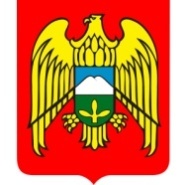 МЕСТНАЯ АДМИНИСТРАЦИЯ ГОРОДСКОГО ПОСЕЛЕНИЯ ЗАЛУКОКОАЖЕ ЗОЛЬСКОГО МУНИЦИПАЛЬНОГО РАЙОНА КАБАРДИНО-БАЛКАРСКОЙ РЕСПУБЛИКИ КЪЭБЭРДЕЙ-БАЛЪКЪЭР РЕСПУБЛИКЭМ И ДЗЭЛЫКЪУЭ МУНИЦИПАЛЬНЭ КУЕЙМ ЩЫЩ ДЗЭЛЫКЪУЭКЪУАЖЭ  КЪАЛЭ ЖЫЛАГЪУЭМ И  ЩIЫПIЭ АДМИНИСТРАЦЭКЪАБАРТЫ-МАЛКЪАР РЕСПУБЛИКАНЫ ЗОЛЬСК МУНИЦИПАЛЬНЫЙ  РАЙОНУНУ ЗАЛУКОКОАЖЕ ШАХАР ПОСЕЛЕНИЯСЫНЫ ЖЕР-ЖЕРЛИ АДМИНИСТРАЦИЯНЫ БАШЧЫСЫ  361700,  Кабардино – Балкарская  Республика, Зольский район  п.Залукокоаже, ул. Калмыкова, 20                                                                                                                                  тел (86637) 4-15-62;  (86637) факс 4-11-88;         Zalukokoage @ kbr.ru                                                                                                                                                                                          ПРОЕКТ      21. 12. 2022.                                           ПОСТАНОВЛЕНИЕ  №                                                                                             УНАФЭ  №                                                                                             БЕГИМ  №               О создании комиссии по оценке технического состояния автомобильных дорог общего пользования местного значения на территории городского поселения Залукокоаже Зольского муниципального района  Кабардино - Балкарской Республики        В целях обеспечения безопасности дорожного движения, оценки эксплуатационного состояния дорожного покрытия автомобильных дорог общего пользования местного значения, в соответствии с Федеральным законом от 06.10.2003 № 131-ФЗ «Об общих принципах организации местного самоуправления в Российской Федерации», п.4 ст.17 Федерального закона от 08.11.2007 № 257-ФЗ «Об автомобильных дорогах и о дорожной деятельности в Российской Федерации и о внесении изменений в отдельные законодательные акты Российской Федерации», руководствуясь приказом Министерства транспорта Российской Федерации от 07.08.2020 № 288 «О порядке проведения оценки технического состояния автомобильных дорог», руководствуясь Уставом городского поселения Залукокоаже, местная администрация городского поселения Залукокоаже Зольского муниципального района  Кабардино - Балкарской Республики  п о с т а н о в л я е т : 1. Утвердить Положение о комиссии по оценке технического состояния автомобильных дорог общего пользования местного значения на территории городского поселения Залукокоаже Зольского муниципального района  Кабардино - Балкарской Республики  (приложение №1).2. Утвердить состав комиссии по оценке технического состояния автомобильных дорог общего пользования местного значения на территории городского поселения Залукокоаже Зольского муниципального района  Кабардино - Балкарской Республики (приложение № 2).3.  Утвердить форму акта оценки технического состояния автомобильных дорог общего пользования местного значения на территории городского поселения Залукокоаже Зольского муниципального района  Кабардино - Балкарской Республики  (приложение №3).4. Обнародовать данное постановление в соответствии с  Порядком опубликования (обнародования) муниципальных правовых актов органов местного самоуправления городского поселения Залукокоаже Зольского муниципального района КБР, утвержденного Решением Совета местного самоуправления городского поселения Залукокоаже от   22 марта  2019 года              № 28/3-6.5.  Настоящее постановление вступает в силу со дня его опубликования.6.  Контроль за исполнением настоящего постановления оставляю за собой. Глава местной администрации городского поселения Залукокоаже                                        А.Ю. Котов1. Местная администрация г.п. Залукокоаже   - 2 экз.2. Кушховой  А.М.                                              - 1 экз.  Приложение №1Утверждено
постановлением местной администрации
городского поселения Залукокоаже
от « 00 » _________ 2022 года № ПОЛОЖЕНИЕо комиссии по оценке технического состояния автомобильных дорог общего пользования местного значения на территории                                              1.   Общие положенияКомиссия по оценке технического состояния автомобильных дорог на территории городского поселения Залукокоаже Зольского муниципального района  Кабардино - Балкарской Республики (далее - комиссия) является постоянно действующим органом по оценке соответствия транспортно-эксплуатационных характеристик автомобильных дорог на территории  городского поселения Залукокоаже Зольского муниципального района  Кабардино - Балкарской Республики  требованиям технических регламентов.                                                2. Основные задачиОпределение соответствия транспортно-эксплуатационных характеристик автомобильных дорог на территории городского поселения Залукокоаже Зольского муниципального района  Кабардино - Балкарской Республики  требованиям технических регламентов;В случае выявления несоответствия транспортно-эксплуатационных характеристик автомобильных дорог требованиям технических регламентов комиссия вырабатывает предложения о проведении неотложных и перспективных мероприятий, направленных на их устранение.                                             3. Порядок работы комиссииВ состав комиссии входят: председатель комиссии, заместитель председателя комиссии, члены комиссии.Секретарь комиссии ведет рабочую документацию комиссии, оповещает ее членов о сроках проведения обследования, составляет акт.  Решение комиссии принимается простым большинством голосов ее членов, присутствующих на обследовании автомобильной дороги, и заносится в акт, который подписывается всеми членами комиссии.  Оформление акта осуществляется в срок до пяти рабочих дней с момента окончания обследования.Персональный состав комиссии, а также изменения в составе комиссии утверждаются постановлением местной администрации городского поселения Залукокоаже Зольского муниципального района  Кабардино - Балкарской Республики. Порядок работы комиссии и дата проведения оценки технического состояния автомобильных дорог общего пользования местного значения определяется председателем комиссии.4. Порядок проведения оценки технического состояния                 автомобильных дорог общего пользования местного значения        4.1. При оценке технического состояния автомобильных дорог осуществляются следующие виды обследования:  - первичное обследование, которое проводится один раз в 3 - 5 лет со   дня проведения первичного обследования;  - повторное обследование, которое проводится ежегодно (в год проведения первичного обследования повторное обследование не проводится);  -  приемочное обследование, которое проводится при вводе автомобильной дороги (участка автомобильной дороги) в эксплуатацию после строительства или реконструкции и завершении капитального ремонта или ремонта автомобильной дороги (участка автомобильной дороги).      4.2. В процессе обследования автомобильных дорог определяются:       1) постоянные параметры и характеристики автомобильной дороги (далее - технический уровень автомобильной дороги):-ширина проезжей части и земляного полотна;-габарит приближения;-длины прямых, величины углов поворотов в плане трассы и величины их   радиусов;-протяженность подъемов и спусков;-продольный и поперечный уклоны;-высота насыпи и глубина выемки;-габариты искусственных дорожных сооружений;-состояние элементов водоотвода;-состояние элементов обустройства дороги и технических средств организации дорожного движения;      2) переменные параметры и характеристики автомобильной дороги, организации и условий дорожного движения, изменяющиеся в процессе эксплуатации автомобильной дороги (далее - эксплуатационное состояние автомобильной дороги):-продольная ровность и глубина колеи дорожного покрытия;-сцепные свойства дорожного покрытия и состояние обочин;-прочность дорожной одежды;-грузоподъемность искусственных дорожных сооружений;-объем и вид повреждений проезжей части, земляного полотна и системы водоотвода, искусственных дорожных сооружений, элементов обустройства дороги и технических средств организации дорожного движения;      3) характеристики автомобильной дороги, определяющие совокупность показателей, влияющих на эффективность и безопасность работы автомобильного транспорта (далее - параметры движения транспортного потока):-средняя скорость движения транспортного потока;-безопасность движения транспортного потока;-пропускная способность, уровень загрузки автомобильной дороги движением;-среднегодовая суточная интенсивность движения и состав транспортного потока;-способность дороги пропускать транспортные средства с допустимыми для движения осевыми нагрузками, общей массой и габаритами.        4.3. Результаты обследования оформляются актом оценки технического состояния автомобильных дорог общего пользования местного значения на территории городского поселения Залукокоаже Зольского муниципального района  Кабардино - Балкарской Республики  (приложение №3), в которых отражаются выявленные недостатки автомобильной дороги и предложения комиссии по их устранению с указанием необходимых мероприятий.                                    5. Ответственность КомиссииКомиссия несет ответственность за правомерность, обоснованность и объективность выводов, изложенных в акте оценки технического состояния автомобильных дорог общего пользования местного значения на территории городского поселения Залукокоаже Зольского муниципального района  Кабардино - Балкарской Республики.  Приложение №2Утверждено
постановлением местной администрации
городского поселения Залукокоаже
от « 00 » _________ 2022 года № Составкомиссии по оценке технического состояния автомобильных дорог общего пользования местного значения на территории городского поселения Залукокоаже Зольского муниципального района  Кабардино - Балкарской РеспубликиПриложение №3Утверждено
постановлением местной администрации
городского поселения Залукокоаже
от « 00 » _________ 2022 года № АКТоценки технического состояния автомобильных дорог общего пользования местного значения на территорииПостоянно действующая комиссия по оценке технического состояния автомобильных дорог общего пользования местного значения на территории городского поселения Залукокоаже Зольского муниципального района  Кабардино - Балкарской Республики, утверждённая постановлением местной администрации городского поселения Залукокоаже Зольского муниципального района  Кабардино - Балкарской Республики от __ 20_  №  __в составе:председателя комиссии —заместителя председателя комиссии —секретарь комиссии –члены комиссии – Рассмотрев представленную документацию: ____________________________________________________________________________________________________________________________________________________________________________________________________________________________________________________________________________и проведя визуальное и инструментальное обследование автомобильной дороги: _________________________________________________________________________________________________________________________________________________________________________________________________________ (указать наименование объекта и его функциональное назначение)по адресу: _____________________________________________________________ _____________________________________________________________  протяженность ____________ км.Комиссия установила следующее:постоянные параметры и характеристики автомобильной дороги (технический уровень автомобильной дороги):_________________________________________________________________________________________________________________________________________________________________________________________________________переменные параметры и характеристики автомобильной дороги, организации и условий дорожного движения, изменяющиеся в процессе эксплуатации автомобильной дороги (эксплуатационное состояние автомобильной дороги):_______________________________________________________________________________________________________________________________________________________________________________________________________характеристики автомобильной дороги, определяющие совокупность показателей, влияющих на эффективность и безопасность работы автомобильного транспорта (параметры движения транспортного потока):______________________________________________________________________________________________________________________________________________________________________________________________________Заключение комиссии:Заключение по оценке технического состояния автомобильной дороги: ________________________________________________________________________________________________________________________________________________________________________________________________________Предложения по устранению недостатков, сроки их проведения, конкретные исполнители: _________________________________________________________________________________________________________________________________________________________________________________________________________Председатель комиссии ____________________ /________________________ Заместитель председателя комиссии__________/________________________ Секретарь комиссии   	____________________ /________________________ Члены Комиссии           ____________________ /________________________                                        ____________________ /________________________№Ф.И.О.Должность123456